ИВАНОВСКАЯ ОБЛАСТЬ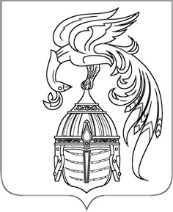 АДМИНИСТРАЦИЯ ЮЖСКОГО МУНИЦИПАЛЬНОГО РАЙОНАПОСТАНОВЛЕНИЕот____________№________-пг. ЮжаО внесении изменений в Административный регламент предоставления муниципальной услуги «Предоставление информации о текущей успеваемости учащегося в муниципальном образовательном учреждении, ведение электронного дневника и электронного журнала успеваемости», утвержденный постановлением Администрации Южского муниципального района от 12.05.2015 № 287-п «Об утверждении административного регламента предоставления муниципальной услуги «Предоставление информации о текущей успеваемости учащегося в муниципальном образовательном учреждении, ведение электронного дневника и электронного журнала успеваемости»В соответствии с Федеральным законом от 06.10.2003 № 131-ФЗ «Об общих принципах организации местного самоуправления в Российской Федерации», Федеральным законом от 27.07.2010 № 210-ФЗ «Об организации предоставления государственных и муниципальных услуг», Федеральным законом от 29.12.2012  № 273-ФЗ «Об образовании в Федерации», Уставом Южского муниципального района, в целях повышения качества и доступности предоставляемых муниципальных услуг, Администрация Южского муниципального района 
п о с т а н о в л я е т :1. Внести в Административный регламент предоставления муниципальной услуги «Предоставление информации о текущей успеваемости учащегося в муниципальном образовательном учреждении, ведение электронного дневника и  электронного журнала успеваемости», утвержденный постановлением Администрации Южского муниципального района от 12.05.2015 № 287-п «Об утверждении административного регламента предоставления муниципальной услуги «Предоставление информации о текущей успеваемости учащегося в муниципальном образовательном учреждении, ведение электронного дневника и электронного журнала успеваемости» изменения, изложив Приложение № 2 и Приложение № 6 в новой редакции (прилагаются).2. Опубликовать настоящее постановление в официальном издании «Правовой Вестник Южского муниципального района» и разместить на официальном сайте Южского муниципального района в информационно - телекоммуникационной сети Интернет.3. Контроль за исполнением настоящего Постановления возложить на начальника Отдела образования администрации Южского муниципального района Бесшапошникову Е.В..Глава Южского муниципального района                            В.И. ОврашкоПриложение к постановлению
Администрации Южского муниципального районаот __________________ №_______«Приложение № 2 к постановлениюАдминистрации Южского муниципального районаот 12.05.2015 № 287-пС П И С О Кобщеобразовательных учреждений, предоставляющих Муниципальную услугу«Приложение № 6 к постановлению Администрации Южского муниципального района от 12.05.2015 № 287-пС В Е Д Е Н И Я о структурном подразделении Администрации Южского муниципального района 
контролирующем исполнение Муниципальной услугиНаименованиеучрежденийЮридический адресВремя работыЧасы приемаТелефонАдрес сайтаАдрес электронной почтыМуниципальное бюджетное общеобразовательное учреждение средняя общеобразовательная школа города Южи155630, Ивановская обл.,город Южа, ул. Пушкина, д. 2,понедельник-пятница                          8-00 - 17-30,суббота, воскресенье, праздничные дни - выходныевторник с 10.00 до 12.00четвергс 13-00 до 15-008 (49347)2-12-10https://school2.yuzha.ru/education.htmlsosh2_yuja@ivreg.ruМуниципальное бюджетное общеобразовательное учреждение средняя общеобразовательная школа № 3 г. Южи Ивановской области155630, Ивановская обл., город Южа, ул. Советская, д. 20понедельник-пятница                          с 8-00 до 17-30,суббота, воскресенье, праздничные дни - выходныепонедельникс 13-30 до 15-00, средас 8-00 до 10-008 (49347)2-12-30https://school3.yuzha.ru/education.htmlsosh3_yuja@ivreg.ruМуниципальное казённое общеобразовательное учреждение вечерняя (сменная) общеобразовательная школа г. Южи155630, Ивановская обл.,город Южа, пл. Ленина, д.1понедельник - пятница                                 с 9-00 до 12-00, с 13-00 до 20-00,суббота, воскресенье, праздничные дни – выходныепонедельник - пятница:с 9-00 до 12-00, с 13-00 до 17-30,8 (49347)2-11-73https://nightschool.yuzha.ru/education.htmlvsosh_yuja@ivreq.ruМуниципальное казённое общеобразовательное учреждение средняя общеобразовательная школа с. Мугреевский155646, Ивановская обл.,Южский район, с. Мугреевский, ул. Школьная, д. 10а.понедельник - пятница с 8-00 до 16-00,суббота, воскресенье, праздничные дни - выходныепонедельник - пятницас 13.00 до 14.008 (49347) 2-47-59https://mugschool.yuzha.ru/education.htmlsosh_mugreevskiy@ivreg.ru  Муниципальное казённое общеобразовательное учреждение средняя общеобразовательная школа с. Мугреево-Никольское Южского района Ивановской области155640, Ивановская обл., Южский район, с. Мугреево -Никольское, ул. Центральная,д. 8понедельник-пятница 
с 8.00 до17.30,суббота, воскресенье, праздничные дни - выходныепонедельник-пятница с 8.00 до 17.308 (49347)2-53-22https://mugnikschool.yuzha.ru/education.htmlsosh_mugreevo-nikolskoe@ivreg.ruМуниципальное бюджетное общеобразовательное учреждение Талицкая средняя общеобразовательная школа155644, Ивановская обл., Южский район, с. Талицы, ул. Дзержинского, д. 5понедельник - пятница с 8:00 до 16:10, перерыв на обед с 12:00 до 13:00,суббота, воскресенье, праздничные дни - выходныепонедельник – пятницас 9.00 до 15.00, перерыв на обед с 12.00 до 13.008(49347)2-42-40https://talicischool.yuzha.ru/information/maintalickaya_sosh@ ivreg.ruМуниципальное казённое общеобразовательное учреждение средняя общеобразовательная школа с. Холуй155633,Ивановская обл., Южский район, с. Холуй, ул. Полевая, д. 1-апонедельник-пятница 
с 8.30 до 17.30,суббота, воскресенье, праздничные дни - выходныевторник, четверг с 14.00 до 17.30,8 (49347)2-95-42https://holuyschool.yuzha.ru/information/mainsosh_holuy@ivreg.ruМуниципальное казённое общеобразовательное учреждение основная общеобразовательная школа с. Новоклязьминское155635, Ивановская обл., Южский район, с. Новоклязьмин-ское, 
ул. Придорожная, д. 3понедельник-пятница с 8.00 до 17.00,суббота, воскресенье, праздничные дни - выходныепонедельник-пятница 13.00-14.00,суббота, воскресенье, праздничные дни - выходные8 (49347) 2-73-21https://novoklschool.yuzha.ru/education.htmloosh_novoklyazminskoe@ivreg.ru»Место нахождения структурного подразделения администрации Южского муниципального районаОтдел образования администрации Южского муниципального района155630, Ивановская область, г. Южа, 
ул. Пушкина, д. 5График работы Отдела образования администрации Южского муниципального районаПонедельник - четверг с 8.25 до 17.25, пятница с 8.25 до 16.10;суббота, воскресенье, праздничные дни – выходныеПонедельник - четверг с 8.25 до 17.25, пятница с 8.25 до 16.10;суббота, воскресенье, праздничные дни – выходныеАдрес сайтаhttps://edu.yuzha.ru/education.htmlhttps://edu.yuzha.ru/education.htmlАдрес электронной почтыronoyuzha@ivreg.ruronoyuzha@ivreg.ruДолжность лица, ведущего прием гражданНачальник отдела образования администрацииЮжского муниципального районаКонтактный телефон: 2-11-51Начальник отдела образования администрацииЮжского муниципального районаКонтактный телефон: 2-11-51Главный специалист отдела образования,курирующий учебную работуКонтактный телефон: 2-11-51Главный специалист отдела образования,курирующий учебную работуКонтактный телефон: 2-11-51Время приема гражданПонедельник: с 15.00 до 17.00 Пятница: с 10.00 до 12.00»Понедельник: с 15.00 до 17.00 Пятница: с 10.00 до 12.00»